Приложение 1  Приложение 2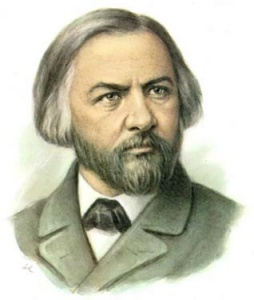 Приложение3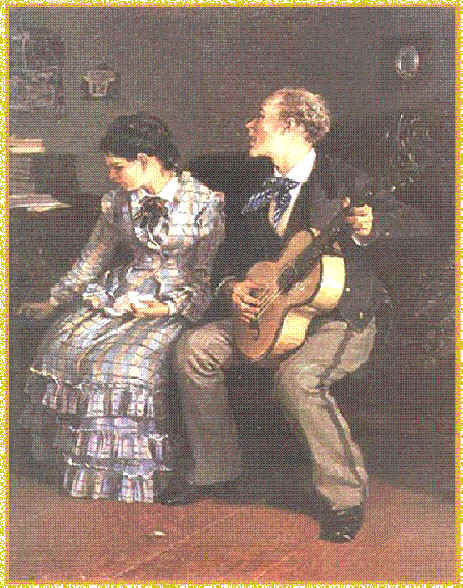 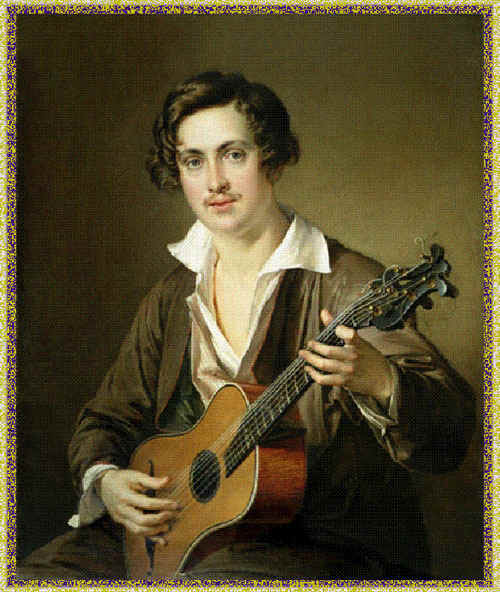 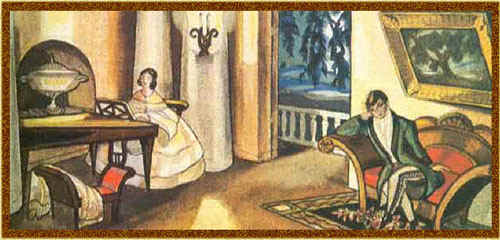     И. Прянишников.                          Тропинин.                                     С.Судейкин.   «Жестокие Романсы».                     «Гитарист»                             «Романс Глинки».         